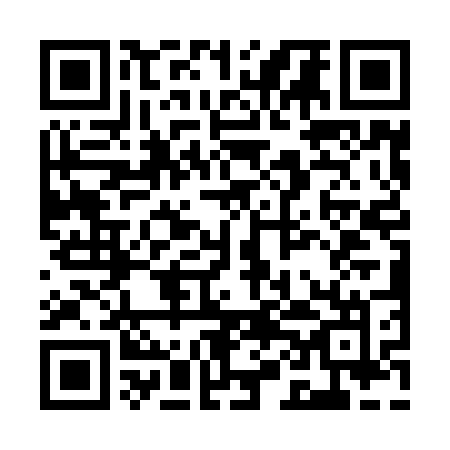 Prayer times for Agioi Anargyroi, GreeceMon 1 Apr 2024 - Tue 30 Apr 2024High Latitude Method: Angle Based RulePrayer Calculation Method: Muslim World LeagueAsar Calculation Method: HanafiPrayer times provided by https://www.salahtimes.comDateDayFajrSunriseDhuhrAsrMaghribIsha1Mon5:457:171:366:067:579:232Tue5:437:151:366:077:589:253Wed5:417:131:366:087:599:264Thu5:397:121:366:088:009:275Fri5:377:101:356:098:019:286Sat5:367:091:356:098:029:307Sun5:347:071:356:108:039:318Mon5:327:061:346:118:049:329Tue5:307:041:346:118:059:3310Wed5:287:031:346:128:069:3411Thu5:267:011:346:138:079:3612Fri5:257:001:336:138:089:3713Sat5:236:581:336:148:099:3814Sun5:216:571:336:148:109:4015Mon5:196:551:336:158:119:4116Tue5:176:541:326:168:129:4217Wed5:166:521:326:168:139:4418Thu5:146:511:326:178:149:4519Fri5:126:491:326:178:159:4620Sat5:106:481:316:188:169:4721Sun5:086:471:316:188:179:4922Mon5:076:451:316:198:189:5023Tue5:056:441:316:208:199:5224Wed5:036:421:316:208:209:5325Thu5:016:411:316:218:219:5426Fri5:006:401:306:218:229:5627Sat4:586:381:306:228:239:5728Sun4:566:371:306:228:249:5829Mon4:556:361:306:238:2510:0030Tue4:536:351:306:248:2610:01